Fundargerð frá starfsdegi stjórnar  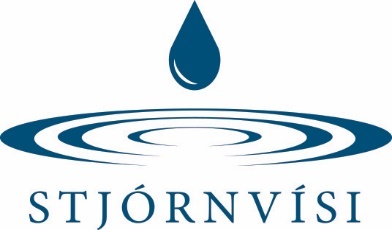 Staðsetning: Innovation House, Eiðistorgi 3.hæð. 20. júní 2019 kl.14:30-17:30Þátttakendur: Aðalheiður Ósk Guðmundsdóttir, Ásdís Erla Jónsdóttir, Berglind Björk Hreinsdóttir, Guðjón Örn Helgason, Guðný Halla Hauksdóttir, Gunnhildur Arnardóttir, Ingi Björn Sigurðsson, Jón Gunnar Borgþórsson,  Kristján Geir Gunnarsson og Sigríður Harðardóttir.   Mæting: Kristján Geir var staddur erlendis, annars full mæting. DagskrárliðirKynning á framtíðarsýn, stefnu, gildum, lögum og siðareglum Stjórnvísi. Fundurinn hófst með því að allir kynntu sig með því að segja frá nafni, starfi, fyrri störfum og starfi/þekkingu á Stjórnvísi.  Aðalheiður nýkjörinn formaður Stjórnvísi fór yfir dagskrá og markmið dagsins.  Þá kynnti Aðalheiður framtíðarsýn félagsins, gildi, lög og siðareglur. Í framhaldi var óskað eftir ábendingum frá stjórn og urðu nokkrar umræður. Fyrir næsta aðalfund er mikilvægt er að gæta að fjölbreytni í stjórn Stjórnvísi og að endurskoða 6.grein og 9.grein. Stjórn sammæltist um að þema ársins yrði „TRAUST“.  Formaður Stjórnvísi kynnti hugmynd að samskiptasáttmála stjórnar 2019-2020 þar sem m.a. var rætt um að   1. Mæta undirbúin á stjórnarfundi 2. Mæta tímalega 3. Taka ábyrgð á verkefnum  4. Hafa uppbyggilega gagnrýni 5. Samskipti opin og eðlileg.  Einnig urðu umræður um hvar stjórn vill eiga samskipti t.d. á Facebook í stað tölvupósts.  
Kynning á reglubundnum verkefnum stjórnar – (tímalína – sjá yfirlit neðar í póstinum)Byrjað var á að ákveða fundartíma og staðsetningu stjórnarfunda.  Niðurstaðan var sú að stjórnarfundir verða haldnir fyrsta þriðjudag í mánuði kl.11:45-13:00.  Stjórn mun skiptast á að bjóða heim, ef eitthvað kemur upp á er alltaf hægt að halda fundi í Innovation House. Fyrsti stjórnarfundur vetrarins verður haldinn annan þriðjudag í ágúst hjá Kynnisferðum, í september hjá OR, Október á Grand Hótel í framhaldi af haustráðstefnu Stjórnvísi, nóvember Hrafnista, desember HR, janúar hjá Reykjavíkurborg, febrúar Kassagerðin, mars Nýsköpunarsjóður atvinnulífsins, apríl Strætó og maí Innovaiton House. Sent verður út fundarboð á stjórn. Í framhaldi var kynning á reglubundnum verkefnum stjórnar yfir starfárið og gerð tillaga að tímasetningu á þeim.Tillögur að tímasetningum viðburða:Ágúst 2019
Kick off fundur með öllum stjórnum faghópa
Tímabil: 28. ágúst – kl.08:45-10:00   
Hvar:  Nauthóll 
Ábyrgðaraðili: Gunnhildur, Berglind, Aðalheiður, Guðný Halla og Sigríður tímabil 20.6.-28.ágúst.   
Samþykkt var að hafa dagskrá Kick Off fundarins svipaða og var á vorfundinum sem var mikil ánægja með. Formaður setur fundinn og kynnir lítillega mælaborð Stjórnvísi, framkvæmdastjóri fer yfir hlutverk stjórna faghópa og Berglind fer yfir hvernig halda skal fund. Síðan eru allir hvattir til að ræða saman á borðunum um hvað er vel gert hjá Stjórnvísi og hvað má betur fara.  Sigríður og Guðný Halla munu stjórna þeirri vinnu.  Að lokum gefst öllum tækifæri á að hitta aðra faghópa á speed-date.  Stjórn hefur áður samþykkt að bjóða faghópum út að borða tvisvar á ári og verður það kynnt á fundinum. Sendur verður út linkur á sameiginlegt skjal til stjórna faghópa í ágúst nk.  Mæta með barmlímmiða fyrir alla til að merkja sig í hvaða faghóp þeir eru, fara yfir hvað hefur gengið vel og hvað má ganga betur.     September 2019
4. september verður haustdagskrá Stjórnvísi send út á alla aðila 
Ábyrgðaraðili: Gunnhildur tímabil  4.9 – 4.9. Október 2019
Haustráðstefna Stjórnvísi - 10.10.2019.   
Ábyrgðaraðilar: Gunnhildur, Ingi Björn, Aðalheiður, Ásdís
Tímabil: 20.6.-10.10.2019
Tillögur að þema: Traust, samskipti. Október/nóvember hádegi 23.10.2019  
Fundur með fagráði
Ábyrgðaraðilar: Gunnhildur og AðalheiðurTímabil: 23.10.2019. 
 Janúar 2020
9. janúar. Nýársfagnaður –námskeið fyrir stjórnir faghópa.  Ábyrgðaraðili: Gunnhildur Hvar:  Marel
Tímabil 30.8.-1.9.2019
Efni verður valið á Kick off fundinum í ágúst. Stjórnir faghópanna ákveða hvaða efni er brýnast. Athuga hvort Marel vilji hýsa fundinn.  Febrúar 2020
Jan/feb.  Íslenska ánægjuvogin 2019 afhent 24. janúar 2020.
Ábyrgðaraðili: Gunnhildur 
Tímabil: 1.2.2019-1.2.2020 Íslenska ánægjuvogin er samstarfsverkefni Stjórnvísi og Zenter.   
Feb/mars 2020
Stjórnunarverðlaun Stjórnvísi 2020
Ábyrgðaraðilar: Gunnhildur, Ingi Björn, Aðalheiður, Ásdís 
Tímabil: Haldin á tímabilinu 27.febrúar 2020
Þema:   Apríl/maí 2020
Aðalfundir faghópa
Ábyrgðaraðili: Gunnhildur
Tímabil: apríl og maíMaí 2020
Aðalfundur Stjórnvísi 
Ábyrgðaraðili: Gunnhildur
Tímabil: 7. maí  hádegisfundur – ákveða dagsetningu Stjórnarskiptafundur:
Ábyrgðaraðili: Gunnhildur
Tímabil:  7. maí 2020 kl.18:00 – ákveða dagsetningu  Júní
Samfélagsskýrsla ársins afhent.  Samstarfsverkefni Festu, Stjórnvísi og Viðskiptaráðs Íslands. 
Ábyrgðaraðili: Gunnhildur
Tímabil: 1.1.-15.6.2020Stjórn gefin aðgangur að Trello og Sharepoint (lokið)Áætlun og lykilmælikvarðar. Kynnt var hvar í Sharepoint áætlanir eru geymdar og stjórn hvött til að kynna sér áætlun Stjórnvísi fyrir árið 2019 sem gerir ráð fyrir 500þúsund króna tekjuafgangi.  Áhersluverkefni stjórnar.  Aðalheiður kynnti áhersluverkefni síðustu þriggja ára.2016-2017Fagna 30 ára afmæli.Innviðir félagsins og heimasíða og stjórnunMarkaðsmál og sýnileikiTengslamyndun, viðburðir og samstarf2017-2018Varðveita sögu félagsinsMarkaðsmál og vefurStuðningur við stjórnir faghópaMælingar og starfsemi félagsins2018-2019MarkaðsmálStuðningur við stjórnir faghópaHeimasíðaMælaborðSkilgreind áhersluverkefni stjórnar starfsársins 2019-2020 sem ákveðið var að hefði yfirskriftina „Traust“. Verkefni 1: Stefnumótun fyrir 2020-2025
Ábyrgðaraðilar:  Aðalheiður, Jón Gunnar, Guðjón, Gunnhildur
Tímabil: 6.8.2019-08.01.2020 Notendaprófanir Meðal formanna hópaMeðal viðskiptavinaMeðal þeirra sem ekki þekkja StjórnvísiRýni á heimsíðuGildin, framtíðarsýn, lögin, siðareglur. Þróun á mælaborði – Aðalheiður, GunnhildurVerkefni 2: Sölu og markaðsmál 
Ábyrgðaraðilar: Guðný Halla, Jón Gunnar, Ingi Björn, Kristján Geir
Tímabil:  6.8.2019-maí 2020SamfélagsmiðlarLinkedinMælikvarðarMarkviss fjölgun fyrirtækjaEndurgjöf – skýrsla til fyrirtækja?Markviss fjölgun háskólanemaHvetja faghópa til að tala við deildir og kennara og t.d. fá 5 bestu nemendur til að kynna niðurstöðurVerkefni 3: Stuðningur við stjórnir faghópa
Ábyrgðaraðilar: Sigríður, Guðný Halla, Ásdís, Berglind 
Tímabil: ágúst-nóvember 2019.Þróun á formi viðburðaYfirfara allt kennsluefni fyrir stjórnir faghópa á heimasíðu.Kahoot, Menti.com, Podcast, Ted, Hringbraut Önnur verkefni:Hópefli – stjórn geri eitthvað skemmtilegt saman ábyrgðaraðili Aðalheiður (sept/okt)Facebook síða fyrir samskipti stjórnar Stjórnvísi.  Ábyrgðaraðili GA/AOGRýna lögin – stjórn StjórnvísiTrelloborð: stjórn skiptist á að vera á trellóborðinu (þó ekki sá sem heldur fundinn né ritari). Varaformaður Stjórnvísi 2019-2020 er Berglind Björk HreinsdóttirRitari Stjórnvísi 2019-2020 er Gunnhildur Arnardóttir Finna mælikvarða á meginmarkmið Stjórnvísi. Á heimasíðu segir:  árangur þessara markmiða er mældur árlega af stjórn Stjórnvísi. Mæla hvernig til tókst á fundi www.menti.is www.khahoot.com  